重 印 经 典 推 荐原版出版记录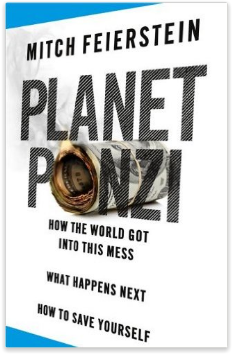 英文书名：PLANET PONZI作    者：Mitch Feierstein 出 版 社：Glacier USA LLC代理公司：AM Heath/ANA/Anna Dai页    数：450页出版时间：2012年代理地区：中国大陆、台湾地区审读资料：样书类    型：经管 授权信息：2011年授权简体中文版，2016年版权回归中简本出版记录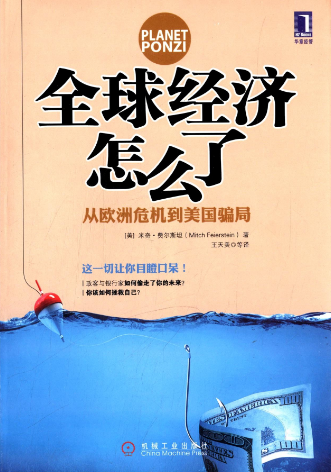 书  名： 《全球经济怎么了：从欧洲危机到美国骗局》作  者：米奇•费尔斯坦出版社：机械工业出版社    译  者：王天美
出版年：2012年
页  数：288页定  价：45元装  帧：平装内容简介：	一场有史以来最大的庞氏骗局即将崩盘，当今世界经济正一步步滑向最后的深渊。在这场骗局中，金融业和主权政府一手制造出堆积如山的巨额债务和劣质资产，这将是一场空前的经济灾难，而全球政客们却不仅袖手旁观，而且还在为其开山引路。我们的未来可能呈现以下四种局面：经济增长——几乎不可能经济停滞——很有可能通货膨胀——不容乐观债务违约——灾难降临《全球经济怎么了》犀利地评判了全球经济现状，冰川环境基金首席执行官、欧洲最受尊重的大型对冲基金集团进益碳基金的高级投资组合经理米奇•费尔斯坦揭露了英美政府及欧元区的真实债务——你将看到的是事实真相，而非政客们企图让你信以为真的那些数据。本书清晰地阐释了这场全球危机的来龙去脉，预测了这场危险游戏的走向并提出了切实可行的建议，让你可以行动起来保护你和你的家人。作者简介： 	米奇•费尔斯坦（Mitch Feierstein），他对金融业可谓了如指掌。30年来，他始终在别人未及之处创造机遇和价值。他是一位极其成功的对冲基金经理，现任冰川环境基金有限公司（Glacier Environmental Fund Limited）的CEO。此前还曾在欧洲最大、最有名望的对冲基金集团之一进益集团下属的进益碳基金（Cheyne Carbon Fund）任高级投资组合经理。他从未染指“次贷”，很早开始看好黄金，投资秉承“绝不做蠢事”。他的说法经常被《金融时报》、《华尔街日报》和《华盛顿邮报》等著名刊物引用。他也曾协助一些国家的政府制定灾害应急计划。他在美国和英国伦敦两地生活。目录：第1章　庞氏骗局第一部分　华盛顿第2章　自由的代价第3章　王道乐土　未来货币第4章　无底洞第5章　如何赢得朋友、影响人民第6章　一颗鸡蛋500亿元第7章　滩头堡战役之后第二部分　华尔街第8章　一次统计差错第9章　乔•施默的房子第10章　10步教你如何隐藏一枚中子弹第11章　甘冒生死捡芝麻第12章　我要你家房子第13章　现实速递第14章　庞氏星球落户伦敦第三部分　更广阔的世界第15章　庞氏星球不断升级第16章　如临深渊、如履薄冰第17章　从奥利斯到阿斯第18章　没有选择的选择第19章　开往福岛的小货车第20章　吞了整个超市的人第21章　卡波雷托战役再现第22章　加减乘除第四部分　解决方案第23章　世界末日第24章　怎么办第25章　黄金、小麦与猎枪弹第26章　史密斯先生到庞氏星球谢谢您的阅读！请将回馈信息发至：戴园园 （Anna Dai） 
安德鲁﹒纳伯格联合国际有限公司北京代表处 
北京市海淀区中关村大街甲59号中国人民大学文化大厦1705室邮编：100872 
电话：010-82504206  传真：010-82504200 
网址：www.nurnberg.com.cn 
微博：http://weibo.com/nurnberg 
豆瓣小站：http://site.douban.com/110577/ 微信订阅号：ANABJ2002